 __________________________________________________________________Двадцать восьмое  заседание двадцать  седьмого созываРЕШЕНИЕ 20  марта 2018 года  № 83О назначении  дополнительных выборов депутата Совета сельского поселения Насибашевский  сельсовет муниципального района Салаватский район Республики БашкортостанВ соответствии со статьей 10 Федерального закона «Об основных гарантиях избирательных прав и права на участие в референдуме граждан Российской Федерации», статьей 10 Кодекса Республики Башкортостан о выборах, Уставом сельского поселения Насибашевский сельсовет муниципального района Салаватский район Республики Башкортостан Совет сельского поселения  Насибашевский сельсовет муниципального района Салаватский район Республики Башкортостан РЕШИЛ:1. Назначить  дополнительные выборы депутата (ов) Совета сельского поселения  Насибашевский сельсовет муниципального района Салаватский район Республики Башкортостан двадцать седьмого созыва по избирательному округу  № 9    17 июня 2018 года.Глава сельского поселения                                 Р.К.Бикмухаметова                            БАШКОРТОСТАН РЕСПУБЛИКАҺЫСАЛАУАТ РАЙОНЫМУНИЦИПАЛЬ РАЙОНЫНЫҢНӘСЕБАШ АУЫЛСОВЕТЫ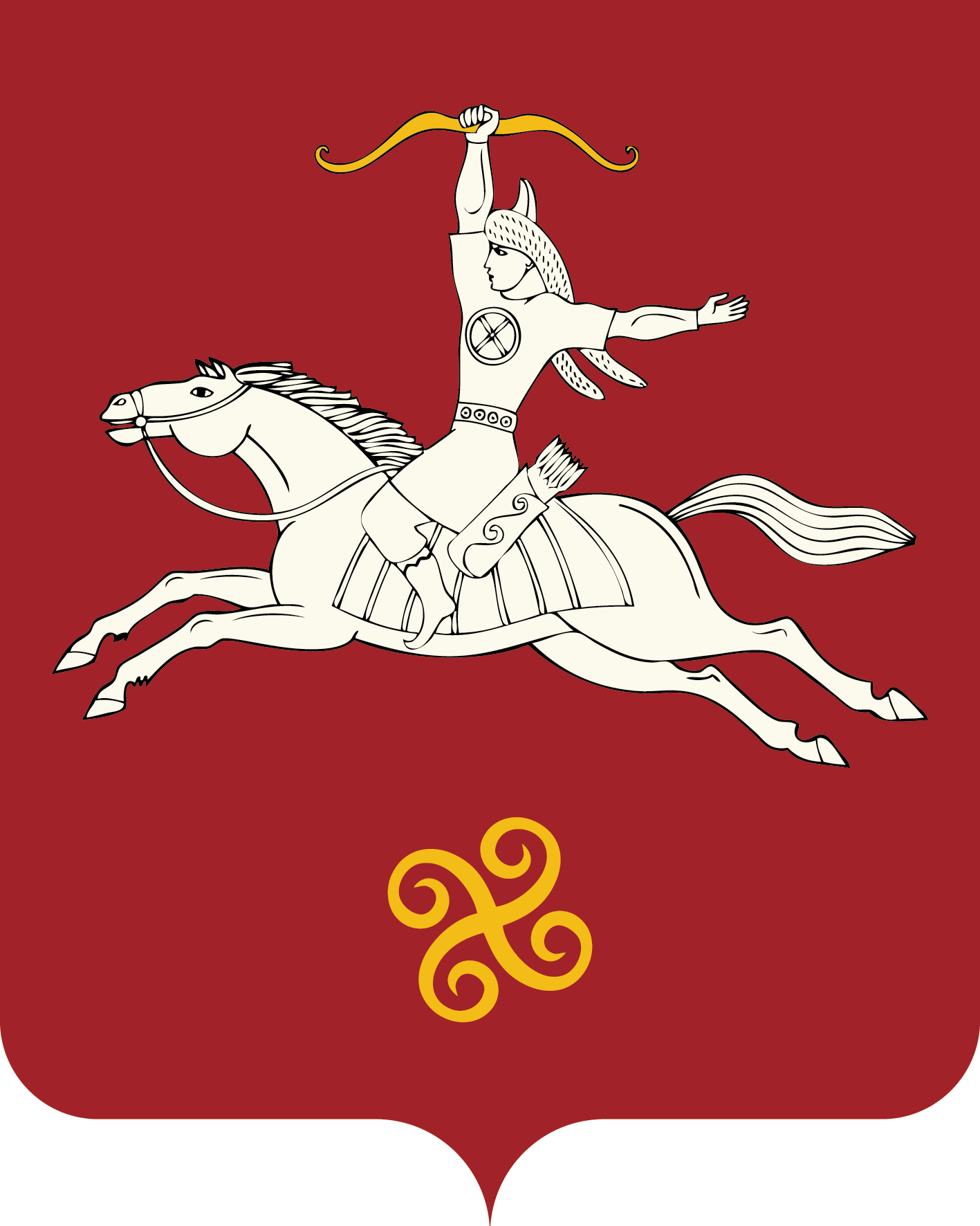 РЕСПУБЛИКА БАШКОРТОСТАНСОВЕТ  СЕЛЬСКОГО ПОСЕЛЕНИЯНАСИБАШЕВСКИЙ СЕЛЬСОВЕТМУНИЦИПАЛЬНОГО РАЙОНАСАЛАВАТСКИЙ РАЙОН452496, Нəсебаш ауылы, Υзəк урамы, 31 йорттел. (34777) 2-31-01452496, с.Насибаш, ул. Центральная, 31тел. (34777) 2-31-01